RINTAOBJECTIVESSeeking a challenging position in an esteemed Healthcare organization where my extensive Medical Professional and Practical experience will be fully utilized.SUMMARY OF STRENGTHS AND CAPABILITIES	A result oriented individual with the following strengths:- Perseverance with ‘can do’ attitude always. - Passion to work in excellence- Energetic communication skills - Self-motivated team player - Fast learner - Trust and integrityPROFESSIONAL QUALIFICATIONSBACHELOR OF SCIENCE IN NURSING.	University			:	Rajiv Gandhi University of Health Sciences, BangaloreInstitution	 :	Dr. JOHN’S College of nursing.Aggregate			 : 	67% Year of passing			 :	2008Courses taken include:Community Health Nursing.Medical and Surgical Nursing.Pediatric Nursing.Maternity Health Nursing.REGISTRATION AND MEMBERSHIPTHE TRAINED NURSES ASSOCIATION OF INDIA (LIFE MEMBER SHIP): Register number - 173573/LMTThe Karnataka nurses and midwives council: Register number – 14678  Saudi Council Card.CERTIFICATION ATTAINEDDubai Health Authority  ( DHA) license certificate.Basic  life support  FROM SAUDI   :UPTO 2016PROMETRIC EXAM FROM SAUDI   :12-H-N-0024284ACADEMIC QUALIFICATIONSHIGHER SECONDARY EXAMINATION		Board	: 	Kerala Board of Secondary Education	Institution 	:	Govt. Higher Secondary School, Ayyanchoical	Aggregate %	:	61%	Year of Passing	: 	2004SECONDARY SCHOOL LEAVING EXAMINATION	Board                    	 :	Kerala Board of Secondary Education	Institution 			:	HS For Girls  Thevalakara	Aggregate %			:       	76%		Year of Passing			: 	2002PROFESSIONAL EXPERIENCEOrganization: KING KHALID HOSPITAL, HAIL , KSA
Capacity: (280 Bedded Under Ministry Of Health ,CBAHI Accredited)Duration: 2012 February 10 – Present.

Role: CHARGE NURSE IN PEDIATRIC WARD AND AS ERT NURSE (Enzyme Replacement Therapy).
-  Scheduled patient admissions and discharges.-  Assess patient status and notify physicians of clinical changes.-  Interact with departments regarding patient care.-  Educate patients/families on health care needs, conditions, options etc.-  Provide assistance to Nursing Manager in the supervision of staff nurses.-  Maintained patient charts and confidential files.
Organization: KERALA INSTITUTE OF MEDICAL SCIENCES, Trivandrum, Kerala
Capacity: 450 Bedded Multi Specialty Hospital, ACHSI, NABH Accredited, ISO 9001:2000)
Duration: 20th JUNE 2009 – 8th JULY 2011.

Role: STAFF NURSE (Medical and Surgical Ward).
- Care to all critically ill patients with various medical conditions.  - Acute burns and poisoning management.- Care of patients with ventilator support.- Emergency management of Cardiac Arrest, Stroke, Myocardial Infarction.- Acute respiratory Arrest Management.- Skill full in assisting invasive procedures including Intubation, Arterial line, Central line, ICD.Organization : PUNARJANI SUPER SPECIALITY HOSPITAL PEROORKADA TRIVANDRUM,Capacity: (150 Bedded Hospital), 
Duration: 24th NOVEMBER 2008 – 30th APRIL 2009Role: STAFF NURSE IN SURGICAL ICU.KEY SKILLS ACQUIREDAdministered Intravenous, Subcutaneous, and Intramuscular injections.Managed patients with various heart conditions such as Cardiac Arrest Hypotension, Hypertension, Arrhythmias, and Myocardial Infarction.Excellent in Medicine Calculation according to preferred protocol.Knowledgeable about Cardiac Drugs. - Excellent in Cardio Pulmonary Resuscitation.Skill full in securing Intravenous line. - Assisted physicians during treatments and examinations.Ensured safe working environment to Prevent Infections.Familiar with Cardio Version, Defibrillation and Temporary Pacemaker.Insertion of Nasogastric Tube and suctioning. - Collection of blood samples for analysis.Arterial Blood Gas analysis. - Central Venous pressure, Arterial line monitoring.Cardiac output monitoring. - Care of patients with Burns.12 lead ECG analysis - Oxygen therapy - Tracheotomy care. - Care of patients in Isolation Unit.Assisting in Dialysis Catheter Insertion including care of patients undergoing Dialysis.Assist physician in Endotracheal Intubation and other Advanced Airway placement.Ventilator settings. - Familiar with Pulse Oxymeter.MANAGERIAL EXPERIENCETeam leader and shift in charge in the hospital unit.House leader in school sports event.Organizer of Medical Camp during community health nursing posting.Organized and conducted public health awareness program.
PERSONAL DETAILSName		                 :	Rinta AndrewsDate of Birth		 :	31-05-1987   Father Name		 :	AndrewsReligion			 :	ChristianSex			 : 	FemaleMarital Status		 :	Married.Languages Known	 :              English, Arabic, Malayalam and Tamil.REFERENCESMr. HATEM HAMOUD ALSROUR, DIRECTOR OF NURSING, KING KHALID HOSPITAL, HAIL , KSALt. Col. CHANDRIKA, NURSING CO ORDINATOR, KIMS HOSPITAL, THIRUVANANTHAPURAM, KERALAMrs. CHITHRA, PRINCIPAL OF DR JOHNS NURSING COLLEGE, BANGLORE, KARNATAKAJob Seeker First Name / CV No: 1714038Click to send CV No & get contact details of candidate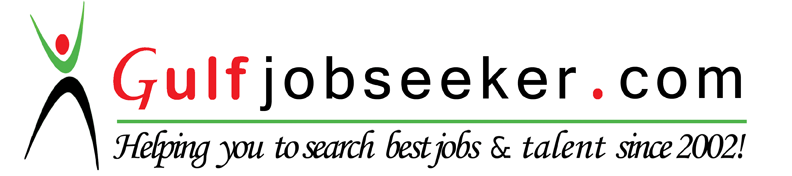 